E-mail: hrcpresidency@unog.chTel:       +41 (0) 22 917 57 27HUMAN RIGHTS COUNCIL31 January 2017Excellencies,I have the honour to transmit for your attention the report of the Consultative Group dated 31 January 2017, with its recommendations of candidates for consideration for appointments to the following seven vacancies of mandate holders scheduled to be filled at the 34th session of the Human Rights Council:Expert Mechanism on the Rights of Indigenous Peoples (EMRIP), member from the Arctic;Expert Mechanism on the Rights of Indigenous Peoples (EMRIP), member from Asia;Expert Mechanism on the Rights of Indigenous Peoples (EMRIP), member from North America;Expert Mechanism on the Rights of Indigenous Peoples (EMRIP), member from the Pacific;Special Rapporteur on the right to development;Special Rapporteur on the rights to freedom of peaceful assembly and of association; andWorking Group on Enforced or Involuntary Disappearances, member from Latin American and Caribbean States.I take this opportunity to recall that according to paragraph 52 of the annex to Human Rights Council resolution 5/1: “on the basis of the recommendations of the Consultative Group and following broad consultations, in particular through the regional coordinators, the President of the Council will identify an appropriate candidate for each vacancy.”In line with this paragraph, I will be holding broad consultations, based on the report of the Consultative Group, with a view to identifying appropriate candidates for the above-mentioned vacancies.Please accept, Excellencies, the assurances of my highest consideration.Yours sincerely,Joaquín Alexander MAZA MARTELLIPresident of the Human Rights CouncilEnclosureTo all Permanent Representatives to the United Nations Office at Geneva
BUREAU DU PRESIDENTCONSEIL DES DROITS DE L’HOMME
OFFICE OF THE PRESIDENT
HUMAN RIGHTS COUNCIL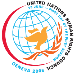 